ПОЛОЖЕНИЕ О СОРЕВНОВАНИЯХ 
ПО СПОРТИВНОМУ ОРИЕНТИРОВАНИЮ
"АЗИМУТ ШОУ-2018"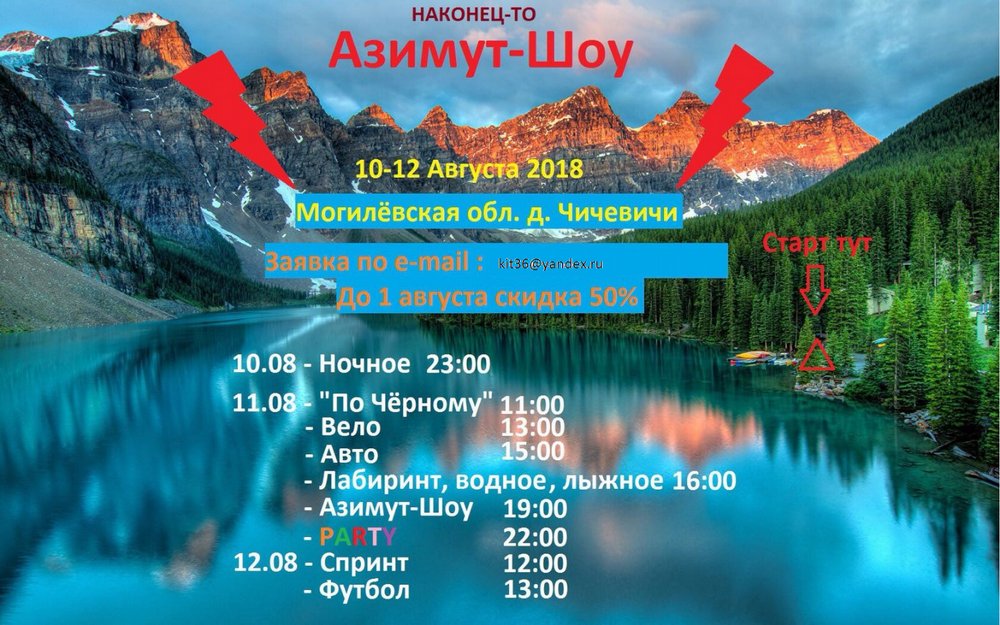 Время и место проведения10-12 августа 2018 годаСоревнования проводятся в Быховском районе, Чигиринское водохранилище.ОрганизаторыВолонтёрская группа, главный спонсор соревнований Звонцов Игорь.Центр соревнованийЦентр соревнований располагается в районе д. Чечевичи, база отдыха "Горэлектротранспорт". проживание в летних 3-4 местных дощатых домиках – 30 руб/сут (постельное бельё/спальники – брать свои), полевой лагерь.Участники соревнованийК участию в соревнованиях допускаются лица старше 18 лет!!Программа соревнований10 августа 2018 годас 15:00 Заезд и размещение участников.В 23:00 Старт ночного ориентирования (общий).11 августа 2018 годав 11:00 Ориентирование "по Черному". Ориентирование с нестандартными ситуациями.13:00 старт Велоориентирования (классическая дистанция).15:00 старт Автооориетирования (нитка) - на любом автотранспорте.16:00 Лабиринт; Водное; Лыжное.19:00 старт "Ориент Шоу".(1м+1ж). (КП с заданиями и приключениями).21:00-22:00 PARTY. Общий стол.В субботу обед и ужин от организаторов всем участникам – бесплатно.12 августа 2018 года12:00 Спринт-Без прикола.13:00 Футбольное ориентирование.15:00 Награждение.ЗаявкиОсуществляется предварительная заявка: льготная до 1 августа (среда) 2018 - 10 бел.руб; после +50% на электронный адрес: kit36@yandex.ru Телефоны: +37525 633-18-16 Павел Каржов 8 029 632 81 55 Черный Павел, +7 (916) 632-32-32 Игорь ЗвонцовВсе заявившиеся до 1 августа, получают памятный сувенир соревнований.НаграждениеПобедители и призеры соревнований определяются по каждому виду отдельно и по сумме спортивных видов (Ночное ориентирование, Спринт, Велоориентирование).По всем вопросам обращаться по телефону: 8 926 208 42 14 Звонцов Игорь Леонидович8 029 632 81 55 Черный Павел ЛеонидовичСхема проезда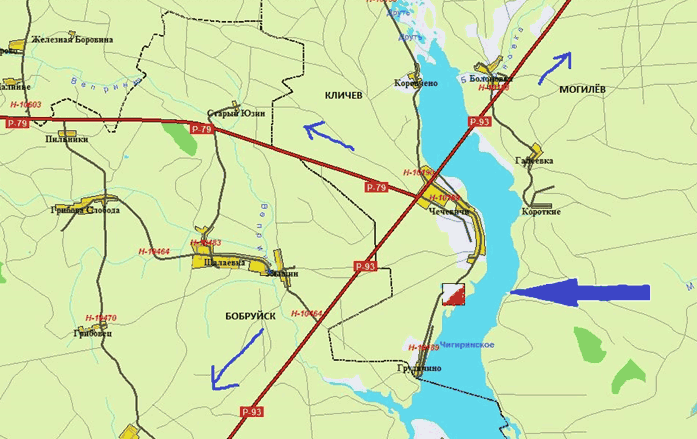 Ждем вас на соревнованиях!!!Информацию предоставил Игорь Звонцов и компания